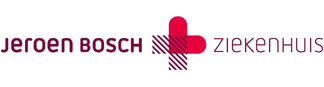 Uitnodiging geaccrediteerde Journalclub voor Verpleegkundig Specialisten Geachte verpleegkundig specialist, vios, PA of PA i.o.Hierbij nodigen we u uit voor deelname aan bovengenoemde journalclub op246 mei 2020	Locatie 	     Jeroen Bosch Ziekenhuis Vide restaurant (voldoende ruimte voor 1,5 m afstand) ProgrammaDoelgroep Deze nascholing is bedoeld voor verpleegkundig specialisten, vios, PA en PA i.oAccreditatie  De opleider heeft voor deze nascholing 2 uur accreditatie aangevraagd. Voorbereiding Het artikel en het beoordelingsinstrument dienen vooraf te worden gelezen en beoordeeld.The STROBE Statement: een checklist van items die beschreven moeten zijn in een artikel over observationeel onderzoek.Kosten Aan deze scholing zijn geen kosten verbonden.Meer informatie Indien er nog vragen zijn kan je contact opnemen met Miranda van Duren.16:30Welkom en ontvangst16.30-17.30Bespreken artikelReviewer: Ilona Coenen17.30Evaluatie proces/product